OGGETTO: Selezione di partner per la candidatura del Comune di Latina al Bando “Link-Connettiamo giovani al futuro”. Istanza e dichiarazione ai sensi degli artt. 46 e 47 D.P.R. 445/2000.Il sottoscritto ……………………………………………..…………….. nato il ………….….………….. a …………………………………..……..……….. e residente a ………………………………………. in via/Piazza………………………………………….. in qualità di …………………………………………. dell'Associazione/ente del terzo settore/scuola ………………………………………………………….con sede a …………………………………………. in via/Piazza……,…,,,…………………………….. Codice Fiscale ……………………………..……,,….…. P. I.V.A. n …,,,…,…,………………………… Tel. ………………………………….e-mail………………………………………………………………………posta elettronica certificata………………………………………………………………………FA ISTANZAdi ammissione alla selezione di partner per la candidatura del Comune di Latina al Bando “Link-Connettiamo giovani al futuro” precisando di poter dare il proprio contributo in almeno una delle seguenti aree d’intervento (selezionare una o più aree di intervento e descrivere brevemente, in max 400 battute, le azioni che si intendono proporre):a) formazione b) educazione c) orientamentod) lavoroe) sviluppo delle competenze e dei talenti f) partecipazione attiva g) servizio civile universaleh) altro e indica l’eventuale disponibilità al cofinanziamento, specificando se con risorse economiche, umane o altro……………………..(specificare). A tal fine, ai sensi degli articoli 46 e 47 del D.P.R. 445/2000, consapevole delle sanzioni penali previste dall'articolo 76 e delle conseguenze previste dall'art 75 del medesimo D.P.R. per le ipotesi di falsità in atti e dichiarazioni mendaci,DICHIARAa. di essere il legale rappresentante di ………………;b. di essere iscritto al registro delle imprese presso la Camera di Commercio di…………………… riportandone gli estremi:   n. iscrizione………………………………………… dal…………………;c. di accettare integralmente il contenuto del relativo avviso di selezione, al quale la presente domanda è correlata;d. di non essersi candidato come partner per più di tre proposte progettuali con altri Enti compresa la presente;e. indirizzo mail e indirizzo di posta elettronica certificata al quale inviare eventuali comunicazioni o quant'altro:indirizzo e-mail……………………………………………………………………….indirizzo PEC …………………………………………………………………..;f. di aver letto e appreso la comunicazione ai sensi della legge 241/1990 s.m.i. e l’informativa sulla Privacy sotto riportata.DICHIARA INOLTRE DI:a) essere nel pieno e libero esercizio dei propri diritti, non in liquidazione volontaria e non sottoposti a procedure concorsuali;b) operare nel rispetto delle vigenti normative in materia di edilizia ed urbanistica, in materia di tutela ambientale, sicurezza e tutela della salute nei luoghi di lavoro, delle normative per le pari opportunità tra uomo e donna e delle disposizioni in materia di contrattazione collettiva nazionale e territoriale del lavoro;c) aver restituito agevolazioni pubbliche godute per le quali è stata disposta la restituzione;d) essere in regola con la disciplina antiriciclaggio di cui al D.lgs. 21 novembre 2007, n. 231 ;e) essere in regola con gli obblighi contributivi risultante del DURC;f) non rientrare tra coloro che hanno ricevuto e, successivamente, non rimborsato o depositato in un conto bloccato, gli aiuti individuati quali illegali o incompatibili dalla Commissione Europea;g) non essere stati destinatari, nei tre anni precedenti la data di comunicazione di ammissione alle agevolazioni, di provvedimenti di revoca totale di agevolazioni pubbliche, ad eccezione di quelli derivanti da rinunce da parte delle imprese;h) non trovarsi in condizioni tali da risultare un'impresa in difficoltà così come definita dagli Orientamenti comunitari sugli aiuti di Stato per il salvataggio e la ristrutturazione delle imprese in difficoltà pubblicati nella Gazzetta Ufficiale dell’Unione Europea C244 del 01.10.2004;i) non avere contenziosi giuridici in corso con il Comune di Latina;l) che alla data di presentazione della proposta progettuale ed a quella di presentazione della domanda, non è stato condannato con sentenza definitiva o decreto penale di condanna divenuto irrevocabile o sentenza di applicazione della pena su richiesta ai sensi dell’articolo 444 del codice di procedura penale, per i reati che costituiscono motivo di esclusione di un operatore economico dalla partecipazione a una procedura di appalto o concessione ai sensi della vigente normativa in materia di contratti pubblici relativi a lavori, servizi e forniture;m) che, alla data di presentazione della proposta progettuale, non è stata applicata, nei suoi confronti la sanzione interdittiva di cui all’articolo 9, comma 2, lettera d), del decreto legislativo 8 giugno 2001, n. 231 e successive modifiche e integrazioni;Data …………………………….FIRMA(la dichiarazione deve essere firmata dal legale rappresentante del proponente e deve essere accompagnata da copia di un documento di identità del firmatario in corso di validità)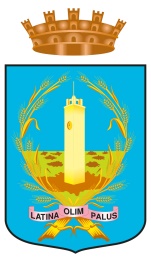 COMUNE DI LATINASERVIZIO PUBBLICA ISTRUZIONE E POLITICHE GIOVANILIUOC – Pubblica Istruzione - UOS – Politiche Giovanili